Gdańsk, …………………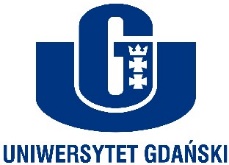 OGŁOSZENIE WYBORCZE…………….  Komisja Wyborcza Uniwersytetu Gdańskiego ogłasza wybory do …………………………….. …………………. 
Uniwersytetu Gdańskiegow terminie ………………. roku 
w godz. ……………………………………………….. 
w budynku ……….. ……………………………………………..…………….Jeżeli na zebranie w powyższym terminie nie przybędzie 50% uprawnionych do głosowania, w tym samym terminie o godz.…… odbędzie się w tym samym miejscu zebranie pracowników w drugim terminie. 
Dla dokonania wyboru w drugim terminie nie jest wymagane kworum 50% uprawnionych do głosowania.Przewodniczący 
…………. Komisji Wyborczej……………….